UNIVERSIDADE FEDERAL DE OURO PRETO PRÓ-REITORIA DE GRADUCAÇÃO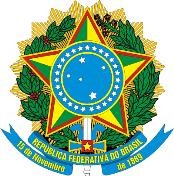 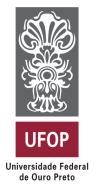 PLANO DE ENSINO     Cronograma Semanal de Aulas      Obs: cada hora de aula corresponde a 50 minutos.Conteúdos Teóricos     Obs: cada hora de aula corresponde a 50 minutos.Atividades Avaliativas     Obs: cada hora de aula corresponde a 50 minutos.                                       Horário de AulaHorário de AtendimentoContatoNome do Componente Curricular em português:Princípio de Ciências dos Materiais Nome do Componente Curricular em inglês: Principles of Materials ScienceNome do Componente Curricular em português:Princípio de Ciências dos Materiais Nome do Componente Curricular em inglês: Principles of Materials ScienceNome do Componente Curricular em português:Princípio de Ciências dos Materiais Nome do Componente Curricular em inglês: Principles of Materials ScienceNome do Componente Curricular em português:Princípio de Ciências dos Materiais Nome do Componente Curricular em inglês: Principles of Materials ScienceCódigo:CEA700EP - 6ºPeríodoCódigo:CEA700EP - 6ºPeríodoNome e sigla do departamento:Departamento de Ciências Exatas e Aplicadas - DECEANome e sigla do departamento:Departamento de Ciências Exatas e Aplicadas - DECEANome e sigla do departamento:Departamento de Ciências Exatas e Aplicadas - DECEANome e sigla do departamento:Departamento de Ciências Exatas e Aplicadas - DECEAUnidade acadêmica:ICEAUnidade acadêmica:ICEANome do docente:Lucília Alves Linhares Nome do docente:Lucília Alves Linhares Nome do docente:Lucília Alves Linhares Nome do docente:Lucília Alves Linhares Nome do docente:Lucília Alves Linhares Nome do docente:Lucília Alves Linhares Carga horária semestral 60 horasCarga horária semanal teórica 04 horas/aulaCarga horária semanal prática 00 horas/aulaCarga horária semanal prática 00 horas/aulaData de aprovação na assembleia departamental: Data de aprovação na assembleia departamental: Data de aprovação na assembleia departamental: Data de aprovação na assembleia departamental: Data de aprovação na assembleia departamental: Data de aprovação na assembleia departamental: Ementa: Classificação geral dos materiais usados na Engenharia. Produção e utilização de metais, polímeros e cerâmicos. Estrutura e propriedades dos metais, polímeros e cerâmicos. Outros materiais utilizados na Engenharia. Degradação de materiais.Ementa: Classificação geral dos materiais usados na Engenharia. Produção e utilização de metais, polímeros e cerâmicos. Estrutura e propriedades dos metais, polímeros e cerâmicos. Outros materiais utilizados na Engenharia. Degradação de materiais.Ementa: Classificação geral dos materiais usados na Engenharia. Produção e utilização de metais, polímeros e cerâmicos. Estrutura e propriedades dos metais, polímeros e cerâmicos. Outros materiais utilizados na Engenharia. Degradação de materiais.Ementa: Classificação geral dos materiais usados na Engenharia. Produção e utilização de metais, polímeros e cerâmicos. Estrutura e propriedades dos metais, polímeros e cerâmicos. Outros materiais utilizados na Engenharia. Degradação de materiais.Ementa: Classificação geral dos materiais usados na Engenharia. Produção e utilização de metais, polímeros e cerâmicos. Estrutura e propriedades dos metais, polímeros e cerâmicos. Outros materiais utilizados na Engenharia. Degradação de materiais.Ementa: Classificação geral dos materiais usados na Engenharia. Produção e utilização de metais, polímeros e cerâmicos. Estrutura e propriedades dos metais, polímeros e cerâmicos. Outros materiais utilizados na Engenharia. Degradação de materiais.  Conteúdo programático:Introdução aos MateriaisCaracterísticasEstrutura dos átomos Estratificada proporcional.Ligações químicas Estratificada de igual tamanhoOrdenação Atômica dos SólidosCristalinidadeGeometria da célula unitáriaDireções cristalinasPlanos cristalinosDesordem atômica dos sólidosEstruturas não cristalinasMetais MonofásicosLigas monofásicasPropriedades dos metais deformadosRecristalizaçãoFraturasMateriais Polifásicos: EquilíbrioRelações entre fases.Diagrama de fases.Fases do sistema ferro-carbonoAços carbonoProcessamento térmicoMateriais OrgânicosPolímeros linearesPolímeros tridimensionais.Deformação dos polímeros  Conteúdo programático:Introdução aos MateriaisCaracterísticasEstrutura dos átomos Estratificada proporcional.Ligações químicas Estratificada de igual tamanhoOrdenação Atômica dos SólidosCristalinidadeGeometria da célula unitáriaDireções cristalinasPlanos cristalinosDesordem atômica dos sólidosEstruturas não cristalinasMetais MonofásicosLigas monofásicasPropriedades dos metais deformadosRecristalizaçãoFraturasMateriais Polifásicos: EquilíbrioRelações entre fases.Diagrama de fases.Fases do sistema ferro-carbonoAços carbonoProcessamento térmicoMateriais OrgânicosPolímeros linearesPolímeros tridimensionais.Deformação dos polímeros  Conteúdo programático:Introdução aos MateriaisCaracterísticasEstrutura dos átomos Estratificada proporcional.Ligações químicas Estratificada de igual tamanhoOrdenação Atômica dos SólidosCristalinidadeGeometria da célula unitáriaDireções cristalinasPlanos cristalinosDesordem atômica dos sólidosEstruturas não cristalinasMetais MonofásicosLigas monofásicasPropriedades dos metais deformadosRecristalizaçãoFraturasMateriais Polifásicos: EquilíbrioRelações entre fases.Diagrama de fases.Fases do sistema ferro-carbonoAços carbonoProcessamento térmicoMateriais OrgânicosPolímeros linearesPolímeros tridimensionais.Deformação dos polímeros  Conteúdo programático:Introdução aos MateriaisCaracterísticasEstrutura dos átomos Estratificada proporcional.Ligações químicas Estratificada de igual tamanhoOrdenação Atômica dos SólidosCristalinidadeGeometria da célula unitáriaDireções cristalinasPlanos cristalinosDesordem atômica dos sólidosEstruturas não cristalinasMetais MonofásicosLigas monofásicasPropriedades dos metais deformadosRecristalizaçãoFraturasMateriais Polifásicos: EquilíbrioRelações entre fases.Diagrama de fases.Fases do sistema ferro-carbonoAços carbonoProcessamento térmicoMateriais OrgânicosPolímeros linearesPolímeros tridimensionais.Deformação dos polímeros  Conteúdo programático:Introdução aos MateriaisCaracterísticasEstrutura dos átomos Estratificada proporcional.Ligações químicas Estratificada de igual tamanhoOrdenação Atômica dos SólidosCristalinidadeGeometria da célula unitáriaDireções cristalinasPlanos cristalinosDesordem atômica dos sólidosEstruturas não cristalinasMetais MonofásicosLigas monofásicasPropriedades dos metais deformadosRecristalizaçãoFraturasMateriais Polifásicos: EquilíbrioRelações entre fases.Diagrama de fases.Fases do sistema ferro-carbonoAços carbonoProcessamento térmicoMateriais OrgânicosPolímeros linearesPolímeros tridimensionais.Deformação dos polímeros  Conteúdo programático:Introdução aos MateriaisCaracterísticasEstrutura dos átomos Estratificada proporcional.Ligações químicas Estratificada de igual tamanhoOrdenação Atômica dos SólidosCristalinidadeGeometria da célula unitáriaDireções cristalinasPlanos cristalinosDesordem atômica dos sólidosEstruturas não cristalinasMetais MonofásicosLigas monofásicasPropriedades dos metais deformadosRecristalizaçãoFraturasMateriais Polifásicos: EquilíbrioRelações entre fases.Diagrama de fases.Fases do sistema ferro-carbonoAços carbonoProcessamento térmicoMateriais OrgânicosPolímeros linearesPolímeros tridimensionais.Deformação dos polímeros5.4 Reciclagem e polímeros biodegradáveisMateriais CerâmicosFases cerâmicosCristais cerâmicosProcessamento de materiais cerâmicosNovos MateriaisCompósitosSemicondutoresBiomateriaisEcomateriaisCorrosão e Degradação de MateriaisObjetivos: Fornecer ao estudante do curso de Engenharia de Produção o embasamento teórico sobre o estudo dos materiais baseando-se na relação entre estrutura, propriedades, processamentos e desempenho. Possibilitar a compreensão dos conceitos relacionados às propriedades dos materiais,bem como os mecanismos para modificação destas propriedades.Metodologia:Todo o conteúdo da disciplina será disponibilizado na Plataforma Moodle.As aulas teóricas serão apresentadas em power point, gravadas e disponibilizadas para acesso do aluno via Plataforma Moodle (aulas teóricas assíncronas), bem como todas as demais atividades. Seguem as descrições.As aulas assíncronas dos conteúdos teóricos que serão ministrados semanalmente e que ocorrerão da 1ª semana à 9ª semana de aula, são: 1ª semana capítulo I: Materiais para engenharia, 2ª semana capítulo II: Ligações atômicas, 3ª semana capítulo III: Estrutura Cristalina, 5ª semana capítulo IV: Imperfeições nos sólidos, 6ª semana capítulos V: Difusão e VI: Comportamento mecânico, 7ª semana capítulo VII: Comportamento térmico, 8ª semana capítulo VIII: Falhas e IX: Diagrama de fases e 9ª semana capítulo X: Tratamento térmico e XIX: Degradação ambiental (materiais). O aluno deverá assistir as vídeoaulas, poderá complementar seu estudo pela leitura dos capítulos do livro texto, uma vez que cada capítulo será disponibilizado, além da leitura de artigos científicos destinados a alguns dos conteúdos propostos. Todas estas atividades serão assíncronas.Para cada um dos capítulos estudados, haverá um questionário avaliativo, que o aluno deverá resolver no mesmo dia em que a aula foi ministrada. Este questionário ficará disponível para resolução na data agendada, por um período de 12 horas e o aluno terá 1h/aula de 50 minutos para resolvê-lo. Ao todo serão 11 questionários avaliativos tendo o peso 3% cada uma deles, totalizando 33% de questionários avaliativos. Estas atividades serão assíncronas.Serão aplicadas 3 provas teóricas, sendo que a primeira será aplicada na 4ª semana de aula e terá o peso de 10%, a segunda prova será aplicada na 7ª semana de aula e terá o peso de 15% e a terceira prova será aplicada na 10ª semana de aula e terá o peso de 15%. A prova ficará disponível no dia agendado para a realização da mesma, por um período de 12 horas e o aluno terá 2h/aulas de 50 minutos cada para resolvê-la. Outra atividade avaliativa a ser realiza pelo aluno será a apresentação de um seminário, que será em grupo e terá o peso de 20%. O seminário deverá ser gravado e disponibilizado no moodle para que professor e alunos possam assistir. A apresentaçao deve ser postada no moodle na data agendada para apresentação. Os temas dos seminários serão distribuídos na primeira semana de aula e os alunos devem se inscrever no tema de seu interesse, respeitando o número máximo de alunos por tema. O tempo máximo para apresentação será 40 minutos. A apresentação dos mesmos ocorrerá na 10ª, 11ª, 12ª e 13ª semanas de aula. Após apresentação de todos os seminários, será aplicado um questionário avaliativo (individual) sobre os conteúdos abordados e o mesmo terá o peso de 7%. Esta atividade acontecerá na 14ª semana de aula e ficará disponível por um período de 12 horas tendo o aluno 1h/aula de 50 minutos para resolvê-lo.Exame especial parcial: O aluno tem direito a fazer a avaliação e/ou atividades avaliativas que ele perder e a mesma ocorrerá no dia 27/04/21. O aluno perde o direito ao exame especial parcial se for infrequente ou se as avaliações que ele perdeu somarem mais que 50% da nota total. Exame Especial: O aluno que não obtiver 60% para aprovação na disciplina, poderá fazer o exame especial de todo conteúdo teórico estudado. O exame especial será aplicado no dia 27/04/2021, ficará disponível por um período de 12 horas, o aluno terá 2h/aulas de 50 minutos cada para resolver a prova e a mesma terá o peso de 100%.A aferição da frequência será computada considerando-se todas as atividades avaliativas citadas acima e realizadas pelo aluno. Caso o aluno tenha alguma dúvida no decorrer de seu estudo, o memso poderá esclarecer as dúvidas no horário de atendimento que será via Fórum na plataforma moodle, no horário descrito neste plano de ensino (a professora está online no fórum de dúvidas no horário agendado). Recursos para cursar a disciplina: computador ou celular com câmera e acesso a internet; disponibilidade para participar de atividades síncronas (quando marcadas), dentro do horário das aulas.- Ferramentas do ambiente virtual de aprendizagem adotado (Moodle).- Capítulos do livro texto e textos científicos para estudos no ambiente virtual ou extraclasse.- Videoaulas de cada conteúdo do conteúdo programático.- Internet para pesquisa de materiais de interesse da disciplina (artigos etc.).- Fóruns de discussão e de esclarecimento de dúvidas.Aferição da Frequência:A aferição de frequência será feita pelas atividades citadas abaixo:1º)  Introdução. Apresentações gerais. A disciplina. Objetivos. Programa. Sistema de avaliação (2h/aula de 50 minutos cada).2º) Assistir todas as aulas gravadas, leitura de textos complementares e artigos (19h/aula de 50 minutos cada)3º) Resolução de todos os questionários avaliativos (15h/aula de 50 minutos cada)4º) Resolução das 3 provas aplicadas (6h/aula de 50 minutos cada)5º) Assistir todos os seminários disponibilizados (12h/aula de 50 minutos cada)6º) Divulgação de notas parciais, Exame especial e resultado final (6h/aula de 50 minutos cada)  Carga Horária Total prevista = 60h/aula de 50 minutos cada.    Aspectos que deverão ser observados pelos alunos para o sucesso da sua aprendizagem:Fique atento e procure construir seu cronograma pessoal de estudos com base no cronograma da disciplina e de acordo com os outros compromissos que você já possui. Fique atento aos avisos postados no ambiente de aprendizagem. Todos devem consultar com frequência os fóruns.Você é responsável por acessar constantemente o ambiente virtual e manter sua caixa de e-mail sempre disponível para receber mensagens. Se houver alguma alteração no seu e-mail, comunique imediatamente ao professor.Os prazos e as datas de realização das atividades serão seguidos com rigor. Você é autônomo na definição de seu cronograma individual de estudos, que pode ou não incorporar fins de semanas e feriadosLeia com atenção os conteúdos dos módulos e faça uma síntese dos pontos mais importantes.Se surgir alguma dúvida, coloque-a no Fórum de Dúvidas para que o professor e demais colegas possam ajudá-lo. Sempre que possível tente ajudar os colegas de turma, pois isso é uma excelente forma de aprendizado. Aqui somos todos colaboradores.Qualquer dificuldade peça ajuda imediatamente, por pequena que seja. Estou à disposição nos fóruns de dúvidas, via mensagens diretas ou por e-mail.Se tiver algum problema pessoal que o impeça de desenvolver as atividades, faça contato imediato com o professor. Não deixe para falar somente no final do curso, pois poderá não haver tempo suficiente para resolver as demandas apresentadas.SemanaUnidadeDataDescriçãoCH1ªApresentação(aula síncrona)19/01/21Terça-feiraApresentação do Professor / Desenvolvimento da Disciplina / Atividades Avaliativas2h/aula1ªIntrodução a Ciências Materiais(aula assíncrona)21/01/21Quinta-feiraCapítulo I: Materiais para engenharia: Tipos de materiais, Estrutura, Propriedades e Características. Questionário avaliativo, peso 3%.2h/aula2ªEstrutura Atômica(aula assíncrona)26/01/21Terça-feiraCapítulo II: Ligações atômicas: Conceitos fundamentais, Estrutura atômica, Configuração eletrônica, Números quânticos. 2h/aula2ªLigaçoes Atômicas(aula assíncrona)28/01/21Quinta-feiraCapítulo II: Força e energia de ligação, Ligações Primárias: iônicas, covalentes e metálicas. Ligações Secundárias ou Van der Waals: Dipolo induzido, Dipolo permanente, Materiais: a classificação das ligações. Questionário avaliativo, peso 3%.2h/aula3ªOrdenação Atômica nos Sólidos(aula assíncrona)02/02/21Terça-feiraCapítulo III: Estrutura Cristalina: conceitos fundamentais, célula unitária, Estruturas cristalinas dos metais, Polimorfismo e Alotropia.2h/aula3ªOrdenação Atômica nos Sólidos(aula assíncrona)04/02/21Quinta-feiraCapítulo III: Sistemas cristalinos: sete sistemas e 14 redes. Pontos ou posições, Direções e Planos cristalográficos. Questionário avaliativo, peso 3%.2h/aula4ªOrdenação Atômica nos Sólidos(aula assíncrona)09/02/21Terça-feiraCapítulo III: Difração de Raio X: artigo científico (leitura e atividade). 2h/aula4ª1ª Avaliação(aula assíncrona)11/02/21Quinta-feiraProva I - Conteúdo 3 a 11 - Peso: 10% - (cap. I, cap. II, cap. III)2h/aula5ªPonto Facultativo16/02/21 Terça-feiraPonto Facultativo2h/aula5ªDefeitos nos Sólidos(aula assíncrona)18/02/21Quinta-feiraCapítulo IV: Imperfeições nos sólidos, Defeitos pontuais, lineares, planares e volumétricos. Questionário avaliativo, peso 3%.2h/aula6ªDifusão nos Sólidos(aula assíncrona)23/02/21Terça-feiraCapítulo V: Difusão: Mecanismos de difusão e aplicações industriais de processos de difusão. Questionário avaliativo, peso 3%.2h/aula6ªComportamento Mecânicos(aula assíncrona)25/02/21Quinta-feiraCapítulo VI: Comportamento mecânico: importância tecnológica, terminologia das propriedades mecânicas, deformação plástica e elástica. Questionário avaliativo, peso 3%.2h/aula7ªComportamento Térmico(aula assíncrona)02/03/21Terça-feiraCapítulo VII: Comportamento Térmico: capacidade térmica, expansão térmica, condutividade térmica, choque térmico. Questionário avaliativo, peso 3%.2h/aula7ª2ª Avaliação(aula assíncrona)04/03/21Quinta-feiraProva II - Conteúdo 13 a 17 - Peso: 15% - (cap. IV, cap. V, cap. VI e cap. VII)2h/aula8ªFalhas(aula assíncrona)09/03/21Terça-feiraCapítulo VIII: Falhas: Fundamentos da Fratura, fratura dúctil, frágil, fadiga, fluência. Questionário avaliativo, peso 3%.2h/aula8ªDiagrama de Fases(aula assíncrona)11/03/21Quinta-feiraCapítulo IX: Diagrama de fases: definições, limite de solubilidade, regra das fases, diagrama de fases. Questionário avaliativo, peso 3%.2h/aula9ªTratamento Térmico(aula assíncrona)16/03/21Terça-feiraCapítulo X: Cinética: Tratamentos Térmicos. Questionário avaliativo, peso 3%.2h/aula9ªDegradação de Materiais(aula assíncrona)18/03/21Quinta-feiraCapítulo XIX: Corrosão e Degradação de materiais. Questionário avaliativo, peso 3%.2h/aula10ª3ª Avaliação(aula assíncrona)23/03/21Terça-feiraProva III - Conteúdo 19 a 23 - Peso: 15% - (cap. VIII, cap. IX, cap. X e cap. XIX)2h/aula10ªMateriais Estruturais(aula assíncrona)25/03/21Quinta-feiraSeminário: Metais e Ligas Peso: 20%2h/aula11ªMateriais Estruturais(aula assíncrona)30/03/21Terça-feiraSeminário: Cerâmicas e Vidros Peso: 20%2h/aula11ªRecesso01/04/21Quinta-feiraRecesso2h/aula12ªMateriais Estruturais(aula assíncrona)06/04/21Terça-feiraSeminário: Polímeros Peso: 20%Seminário: Compósitos Peso: 20%2h/aula12ªNovos Materiais(aula assíncrona)08/04/21Quinta-feiraSeminário: Seminário: Semicondutores Peso: 20%2h/aula13ªNovos Materiais(aula assíncrona)13/04/21Terça-feiraSeminário: Biomateriais e Ecomateriais Peso: 20%2h/aula13ªNovos Materiais(aula assíncrona)15/04/21Quinta-feiraSeminário: Materiais Inteligentes e Nanomateriais Peso: 20%2h/aula14ªAtividades Seminário(aula assíncrona)20/04/21Terça-feiraQuestionário Avaliativo dos Seminários Peso: 7%2h/aula14ªEntrega de Notas(aula assíncrona)22/04/21Quinta-feiraEntrega de Notas2h/aula15ªExame ParcialExame Final(aula assíncrona)27/04/21Terça-feiraCorrespondente ao tipo de exame.Exame Final - Todo conteúdo - Peso: 100%2h/aula15ªResultado Final(aula assíncrona)29/04/21Quinta-feiraResultado Final2h/aulaTOTAL DE HORAS EM ESTUDOS TEÓRICOS E ATIVIDADES AVALIATIVASTOTAL DE HORAS EM ESTUDOS TEÓRICOS E ATIVIDADES AVALIATIVASTOTAL DE HORAS EM ESTUDOS TEÓRICOS E ATIVIDADES AVALIATIVASTOTAL DE HORAS EM ESTUDOS TEÓRICOS E ATIVIDADES AVALIATIVAS60hSemanaUnidadeDataDescriçãoCH1ªApresentação(aula síncrona)19/01/21Terça-feiraApresentação do Professor / Desenvolvimento da Disciplina / Atividades Avaliativas2h/aula1ªIntrodução a Ciências Materiais(aula assíncrona)21/01/21Quinta-feiraCapítulo I: Materiais para engenharia: Tipos de materiais, Estrutura, Propriedades e Características. 1h/aula2ªEstrutura Atômica(aula assíncrona)26/01/21Terça-feiraCapítulo II: Ligações atômicas: Conceitos fundamentais, Estrutura atômica, Configuração eletrônica, Números quânticos. 2h/aula2ªLigaçoes Atômicas(aula assíncrona)28/01/21Quinta-feiraCapítulo II: Força e energia de ligação, Ligações Primárias: iônicas, covalentes e metálicas. Ligações Secundárias ou Van der Waals: Dipolo induzido, Dipolo permanente, Materiais: a classificação das ligações. 1h/aula3ªOrdenação Atômica nos Sólidos(aula assíncrona)02/02/21Terça-feiraCapítulo III: Estrutura Cristalina: conceitos fundamentais, célula unitária, Estruturas cristalinas dos metais, Polimorfismo e Alotropia.2h/aula3ªOrdenação Atômica nos Sólidos(aula assíncrona)04/02/21Quinta-feiraCapítulo III: Sistemas cristalinos: sete sistemas e 14 redes. Pontos ou posições, Direções e Planos cristalográficos. 1h/aula4ªOrdenação Atômica nos Sólidos(aula assíncrona)09/02/21Terça-feiraCapítulo III: Difração de Raio X: artigo científico (leitura e atividade). 2h/aula5ªPonto Facultativo16/02/21 Terça-feiraPonto Facultativo2h/aula5ªDefeitos nos Sólidos(aula assíncrona)18/02/21Quinta-feiraCapítulo IV: Imperfeições nos sólidos, Defeitos pontuais, lineares, planares e volumétricos. 1h/aula6ªDifusão nos Sólidos(aula assíncrona)23/02/21Terça-feiraCapítulo V: Difusão: Mecanismos de difusão e aplicações industriais de processos de difusão. 1h/aula6ªComportamento Mecânicos(aula assíncrona)25/02/21Quinta-feiraCapítulo VI: Comportamento mecânico: importância tecnológica, terminologia das propriedades mecânicas, deformação plástica e elástica. 1h/aula7ªComportamento Térmico(aula assíncrona)02/03/21Terça-feiraCapítulo VII: Comportamento Térmico: capacidade térmica, expansão térmica, condutividade térmica, choque térmico. 1h/aula8ªFalhas(aula assíncrona)09/03/21Terça-feiraCapítulo VIII: Falhas: Fundamentos da Fratura, fratura dúctil, frágil, fadiga, fluência. 1h/aula8ªDiagrama de Fases(aula assíncrona)11/03/21Quinta-feiraCapítulo IX: Diagrama de fases: definições, limite de solubilidade, regra das fases, diagrama de fases. 1h/aula9ªTratamento Térmico(aula assíncrona)16/03/21Terça-feiraCapítulo X: Cinética: Tratamentos Térmicos. 1h/aula9ªDegradação de Materiais(aula assíncrona)18/03/21Quinta-feiraCapítulo XIX: Corrosão e Degradação de materiais. 1h/aula11ªRecesso01/04/21Quinta-feiraRecesso------14ªEntrega de Notas(aula assíncrona)22/04/21Quinta-feiraEntrega de Notas2h/aula15ªResultado Final(aula assíncrona)29/04/21Quinta-feiraResultado Final2h/aulaTOTAL DE HORAS EM ESTUDOS TEÓRICOSTOTAL DE HORAS EM ESTUDOS TEÓRICOSTOTAL DE HORAS EM ESTUDOS TEÓRICOSTOTAL DE HORAS EM ESTUDOS TEÓRICOS25horasSemanaConteúdoData da atividadePeso (%)Aferição de presença1ªExercício avaliativo cap. I (aula assíncrona)21/01/213%1h/aula2ªExercício avaliativo cap. II (aula assíncrona)28/01/213%1h/aula3ªExercício avaliativo cap. III (aula assíncrona)04/02/213%1h/aula4ª1ª Avaliação (aula assíncrona)11/02/2110%2h/aula5ªExercício avaliativo cap. IV (aula assíncrona)18/02/213%1h/aula6ªExercício avaliativo cap. V (aula assíncrona)23/02/213%1h/aula6ªExercício avaliativo cap. VI (aula assíncrona)25/02/213%1h/aula7ªExercício avaliativo cap. VII (aula assíncrona)02/03/213%1h/aula7ª2ª Avaliação (aula assíncrona)04/03/2115%2h/aula8ªExercício avaliativo cap. VIII (aula assíncrona)09/03/213%1h/aula8ªExercício avaliativo cap. IX (aula assíncrona)11/03/213%1h/aula9ªExercício avaliativo cap. X (aula assíncrona)16/03/213%1h/aula9ªExercício avaliativo cap. XIX (aula assíncrona)18/03/213%1h/aula10ª3ª Avaliação (aula assíncrona)23/03/2115%2h/aula10ªSeminário: Metais e Ligas (aula assíncrona)25/03/2120%2h/aula11ªSeminário: Cerâmicas e Vidros (aula assíncrona)30/03/2120%2h/aula11ªSeminário: Polímeros (aula assíncrona)06/04/2120%2h/aula12ªSeminário: Compósitos (aula assíncrona)06/04/2120%2h/aula12ªSeminário: Semicondutores (aula assíncrona)08/04/2120%2h/aula13ªSeminário: Biomateriais e Ecomateriais (aula assíncrona)13/04/2120%2h/aula13ªSeminário: Materiais Inteligentes e Nanomateriais (aula assíncrona)15/04/2120%2h/aula14ªSeminário: Questionário Seminários (aula assíncrona)20/04/217%2h/aulaTOTALTOTALTOTAL100%15ªExame Parcial (PI, PII ou PIII)Exame Final27/04/21100%2h/aulaTOTAL DE HORAS EM ATIVIDADES AVALIATIVASTOTAL DE HORAS EM ATIVIDADES AVALIATIVASTOTAL DE HORAS EM ATIVIDADES AVALIATIVAS35 horasDia da semanaHorárioTerça-feira20:45 às 22:25 Quinta-feira18:50 às 20:30 Dia da semanaHorário Segundas-feiraQuartas-feira13:30 às 14:20h (Fórum de dúvidas no Moodle)13:30 às 14:20h (Fórum de dúvidas no Moodle)E-mail lucilia@ufop.edu.brBibliografia básica:Disponíveis através do link “BIBLIOTECA DIGITAL/E-BOOKS MINHA BIBLIOTECA” dosistema minha UFOP. (Links só funcionam se estiver logado no sistema minha UFOP)Link da biblioteca: http://200.239.128.190/pergamum/biblioteca/index.phpSHACKELFORD, J. F. Ciências dos Materiais, Pearson, São Paulo, 2008CALLISTER Jr., W. D. Introdução à Ciência e Engenharia de Materiais, Ed. LTC, 2000.ASKELAND & PHULE, P. P. Ciência e Engenharia dos Materiais. São Paulo: CENGAGE, 2008.Bibliografia complementar:VAN VLACK, L. H. Princípios de Ciência dos Materiais. Edgard Blucher, São Paulo, 1984.PADILHA, A. F. Materiais de engenharia: microestrutura e propriedades. São Paulo: Hemus, 1997.BUDINSKI, K.G.; BUDINSKI, M.K. Engineering Materials: properties and selection. 9th Ed. Prentice Hall, 2009.WILLIAM F. SMITH, Princípios de Ciência e Engenharia dos Materiais, McGrawHill, 3a Edição, 1998.SMALLMAN, R.E.; BISHOP, R.J., Metals and Materials – Science, Processos, Aplications. Butterworth Heinemann Ltda, 1995.